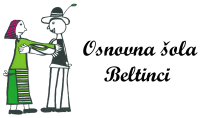 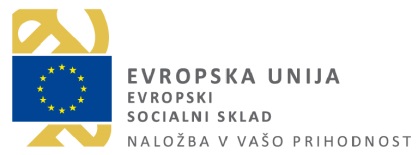 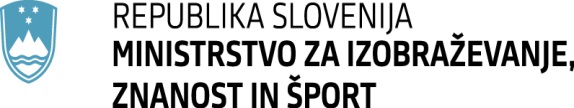 URNIK -  ZDRAV ŽIVLJENJSKI SLOG 2017/2018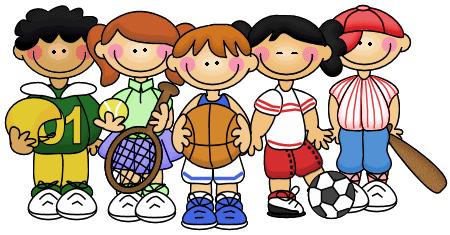 *Možne so naknadne spremembe urnika.Vodja ZŽS: Miha ŽaligPONTORSREČETPET6.ura2.R1.R1.R1.R1.R7.ura3.R4.R3.R2.R5.R8.ura6.R7.-9.R5.R4.R6.R9.ura7.-9.R7.-9.R